AufgabenformularStandardillustrierende Aufgaben veranschaulichen beispielhaft Standards für Lehrkräfte, Lernende und Eltern. Aufgabe und Material: Class rulesAlisha, a new exchange student from England, will join your class next week. Your teacher has asked you as class representative to get in touch with her via e-mail to find out whether she has any questions concerning her start at your school. She has e-mailed you the following questions. Write an e-mail to her.Alisha, eine neue Austauschschülerin aus England, wird nächste Woche in deine Klasse kommen. Dein Lehrer hat dich als Klassensprecher gebeten, per E-Mail Kontakt zu ihr aufzunehmen, um herauszufinden, ob sie Fragen zu ihrem Schulstart an deiner Schule hat. Sie hat dir die folgenden Fragen geschickt. Schreibe eine Mail an sie.What about mobile phones in your school?When can I have meals or use the restrooms?What clothes do I have to wear? LISUM 2016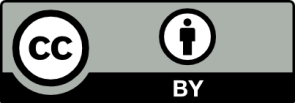 Erwartungshorizont: LISUM 2016FachEnglischEnglischEnglischName der Aufgabe (so wird sie im RLP-online angezeigt)Class RulesClass RulesClass RulesKompetenzbereichFunktionale kommunikative KompetenzFunktionale kommunikative KompetenzFunktionale kommunikative KompetenzKompetenzSprachmittlungVerfügen über sprachliche MittelSprachmittlungVerfügen über sprachliche MittelSprachmittlungVerfügen über sprachliche MittelNiveaustufe(n)E/FE/FE/FStandardDie Schülerinnen und Schüler könneneinfach zu entnehmende Informationen aus authentischen Texten zu vertrauten Alltagssituationen und -themen adressaten- und situationsangemessen sinngemäß in die jeweils andere Sprache übertragengrundlegende Techniken der lexikalischen Umschreibung und syntaktischen Vereinfachung anwenden(EN-K1.5E/F)Die Schülerinnen und Schüler könnenin vertrauten Alltagssituationen und zu bekannten Themenzunehmend spontan sprachlich agieren und dabei erlerntesprachliche Mittel angemessen anwenden(EN-K1.6E)Die Schülerinnen und Schüler könneneinfach zu entnehmende Informationen aus authentischen Texten zu vertrauten Alltagssituationen und -themen adressaten- und situationsangemessen sinngemäß in die jeweils andere Sprache übertragengrundlegende Techniken der lexikalischen Umschreibung und syntaktischen Vereinfachung anwenden(EN-K1.5E/F)Die Schülerinnen und Schüler könnenin vertrauten Alltagssituationen und zu bekannten Themenzunehmend spontan sprachlich agieren und dabei erlerntesprachliche Mittel angemessen anwenden(EN-K1.6E)Die Schülerinnen und Schüler könneneinfach zu entnehmende Informationen aus authentischen Texten zu vertrauten Alltagssituationen und -themen adressaten- und situationsangemessen sinngemäß in die jeweils andere Sprache übertragengrundlegende Techniken der lexikalischen Umschreibung und syntaktischen Vereinfachung anwenden(EN-K1.5E/F)Die Schülerinnen und Schüler könnenin vertrauten Alltagssituationen und zu bekannten Themenzunehmend spontan sprachlich agieren und dabei erlerntesprachliche Mittel angemessen anwenden(EN-K1.6E)ggf. ThemenfeldGesellschaft und öffentliches Leben (EN-I2)Gesellschaft und öffentliches Leben (EN-I2)Gesellschaft und öffentliches Leben (EN-I2)ggf. Bezug Basiscurriculum (BC) oder übergreifenden Themen (ÜT)BC SprachbildungBC SprachbildungBC Sprachbildungggf. Standard BCRezeption/Leseverstehen (SB-K2)Produktion/Schreiben (SB-K4)Rezeption/Leseverstehen (SB-K2)Produktion/Schreiben (SB-K4)Rezeption/Leseverstehen (SB-K2)Produktion/Schreiben (SB-K4)AufgabenformatAufgabenformatAufgabenformatAufgabenformatoffen	xoffen	xhalboffen	geschlossen	Erprobung im Unterricht:Erprobung im Unterricht:Erprobung im Unterricht:Erprobung im Unterricht:Datum Datum Jahrgangsstufe: Schulart: VerschlagwortungSprachmittlung - BewertungskriterienSprachmittlung - BewertungskriterienSituationsbezugSchulregeln erläutern Adressatenbezugenglische AustauschschülerinTextsorteE-Mail (Anrede, Abschlussformel)relevante Informationen phone must be switched off and kept in bag unless the teacher has explicitly allowed to use itnot allowed to eat or use the restrooms during class no official rules what to wearSprachebeneneutralRedundanzen wirken sich negativ auf die Bewertung aus.Redundanzen wirken sich negativ auf die Bewertung aus.KriterienEine standardillustrierende Aufgabe mussEinschätzungEinschätzungEinschätzungBemerkungenKriterienEine standardillustrierende Aufgabe muss+o-dem o. a. Standard entsprechen.einen Bezug zu den Themen und Inhalten herstellen.stimmig zum Operator des Standards sein.in der Materialauswahl quantitativ und qualitativ dem Standard entsprechen.unabhängig von der Lebenssituation der Schülerinnen und Schüler (z. B Geschlecht, Herkunft) lösbar sein.bezüglich der Leistungserwartung eindeutig formuliert sein.sprachlich verständlich formuliert sein.die Fachsprache standardbezogen berücksichtigen.hinsichtlich Umfang, Abstraktionsgrad und Komplexität dem Standard entsprechen.möglichst einen Bezug zur Lebenswelt/zum Interesse der Schülerinnen und Schüler herstellen.Allgemeine Einschätzung:Aufgabe erfüllt die Qualitätskriterien für standardillustrierende Aufgaben		Aufgabe  kann als Material auf RLP-Online veröffentlicht werden			Aufgabe erfüllt die Qualitätskriterien für eine Veröffentlichung nicht		
     		     
Datum 	Name				Unterschrift     		     
Datum 	Name				Unterschrift Allgemeine Einschätzung:Aufgabe erfüllt die Qualitätskriterien für standardillustrierende Aufgaben		Aufgabe  kann als Material auf RLP-Online veröffentlicht werden			Aufgabe erfüllt die Qualitätskriterien für eine Veröffentlichung nicht		
     		     
Datum 	Name				Unterschrift     		     
Datum 	Name				Unterschrift Allgemeine Einschätzung:Aufgabe erfüllt die Qualitätskriterien für standardillustrierende Aufgaben		Aufgabe  kann als Material auf RLP-Online veröffentlicht werden			Aufgabe erfüllt die Qualitätskriterien für eine Veröffentlichung nicht		
     		     
Datum 	Name				Unterschrift     		     
Datum 	Name				Unterschrift Allgemeine Einschätzung:Aufgabe erfüllt die Qualitätskriterien für standardillustrierende Aufgaben		Aufgabe  kann als Material auf RLP-Online veröffentlicht werden			Aufgabe erfüllt die Qualitätskriterien für eine Veröffentlichung nicht		
     		     
Datum 	Name				Unterschrift     		     
Datum 	Name				Unterschrift Allgemeine Einschätzung:Aufgabe erfüllt die Qualitätskriterien für standardillustrierende Aufgaben		Aufgabe  kann als Material auf RLP-Online veröffentlicht werden			Aufgabe erfüllt die Qualitätskriterien für eine Veröffentlichung nicht		
     		     
Datum 	Name				Unterschrift     		     
Datum 	Name				Unterschrift RechteprüfungRechteprüfungRechteprüfungRechteprüfungRechteprüfungRechtenachweise liegen vollständig vorVeröffentlichungslizenz des MaterialsCC BY 3.0 DECC BY 3.0 DECC BY 3.0 DECC BY 3.0 DE
11.02.2016	Christin Schulz
Datum 	Name			Unterschrift
11.02.2016	Christin Schulz
Datum 	Name			Unterschrift
11.02.2016	Christin Schulz
Datum 	Name			Unterschrift
11.02.2016	Christin Schulz
Datum 	Name			Unterschrift
11.02.2016	Christin Schulz
Datum 	Name			Unterschrift